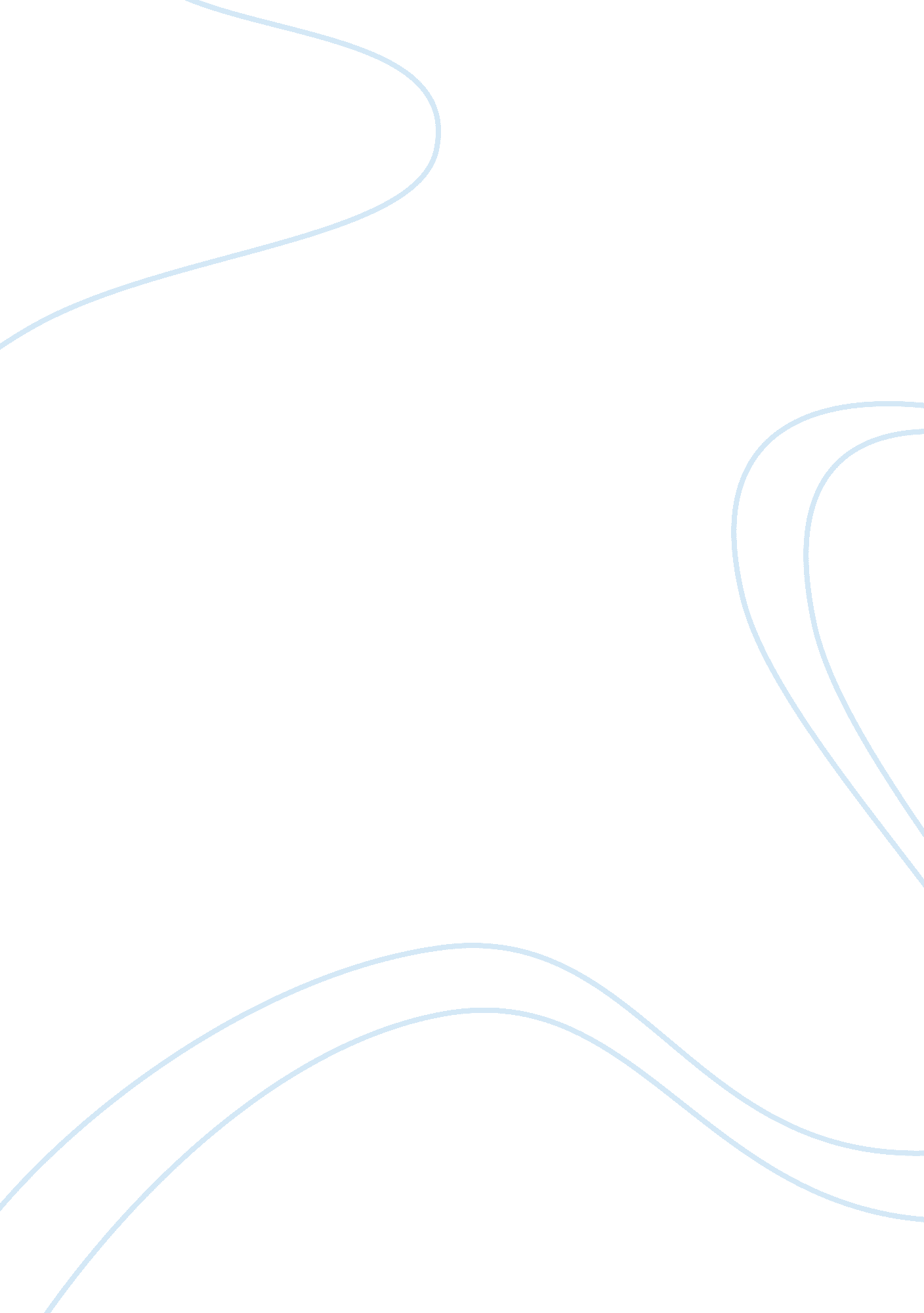 World history renaissance, reformation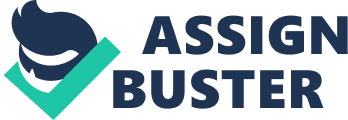 World History Renaissance, Reformation, and scientific Revolution Chapter 13World History Renaissance, Reformation, and scientific Revolution Chapter 13Johann Gutenbergthe inventor of the printing press ONWORLD HISTORY RENAISSANCE, REFORMATION SPECIFICALLY FOR YOUFOR ONLY$13. 90/PAGEOrder NowPatrona financial supporter of the artsIsaac Newtonshowed that gravity keeps planets in obitNiccolo Machiavelliauthor of The Prince; wrote a guide for rulers on how to gain and keep powerWilliam Shakespearepoet and playwright; his famous works Romeo and Juliet and hamletNicolaus Copernicusproposed a heliocentric model of the universe in his work On the revolutions of the heavenly spheresFlorencethe city that produced many renaissance artists and scholars with the support of the medici family; birthplace of the italian renaissanceAndreas Vesailuspublished the study of human anatomyTheocracya government run by religious leadersGalileothe inquisition forced this to day he belived earth was at the center of universeHeliocentricbased on the belief that the sun is the center of the universeGravitythe force that keeps plants in their orbits around the sunMichelangeloSculpted David and painted the Sistine ChapelFlandersthe northern Renaissance began in the cities of Flanderswhat was one affect of the printing pressknowledge and religions ideas spread across Europewhat resulted from the peace of Augsburg in1555each German prince could decide the religion for his landshow did Italy location help make it the starting point of the renaissanceMediterranean trade brought wealth thereRene Descartes believed that the best road to understanding was through? Human reasoningin the 1600s Robert boyle's worked transformed the field of? Chemistrythe age of great changes marked by renewed interest in classical learning and the art id called the ? RenaissanceThe last supper and the Mona Lisa were work of the great artist? Leonardo DA Vincewhat humanist of northern Europe wrote about his vision of an ideal society, in which people lived in peace and harmonySir Thomas Morethe inventor who perfected the microscope and was the first person to see cells and microorganisms wasAnton can LeeuwenhoekWho wrote the 95 theses, or arguments, against indulgencesMartin LutherIn 1534 , king Henry VIII of England set up the Anglican church becausethe pope refused to annul the king's marrigehow did martin Luther react when peasants rebels took up his banner as a means of bringing about special change in Germany? he denounced the peasants and the rebellion was suppressedwhy was Copernicus's theory revolutionary? It contradicted the teaching of classical thinkersMartin Luther and John Calvin were leaders of the? Protestant ReformationAll were scholars that supported the heliocentric model EXCEPT? Ptolemy 